REGULAMENTO DO CONCURSO CULTURAL: ESPERANTINA NATAL BRILHO DA ESPERANÇA -  CAMPANHA : ÁRVORE DE NATAL DA ESPERANÇA 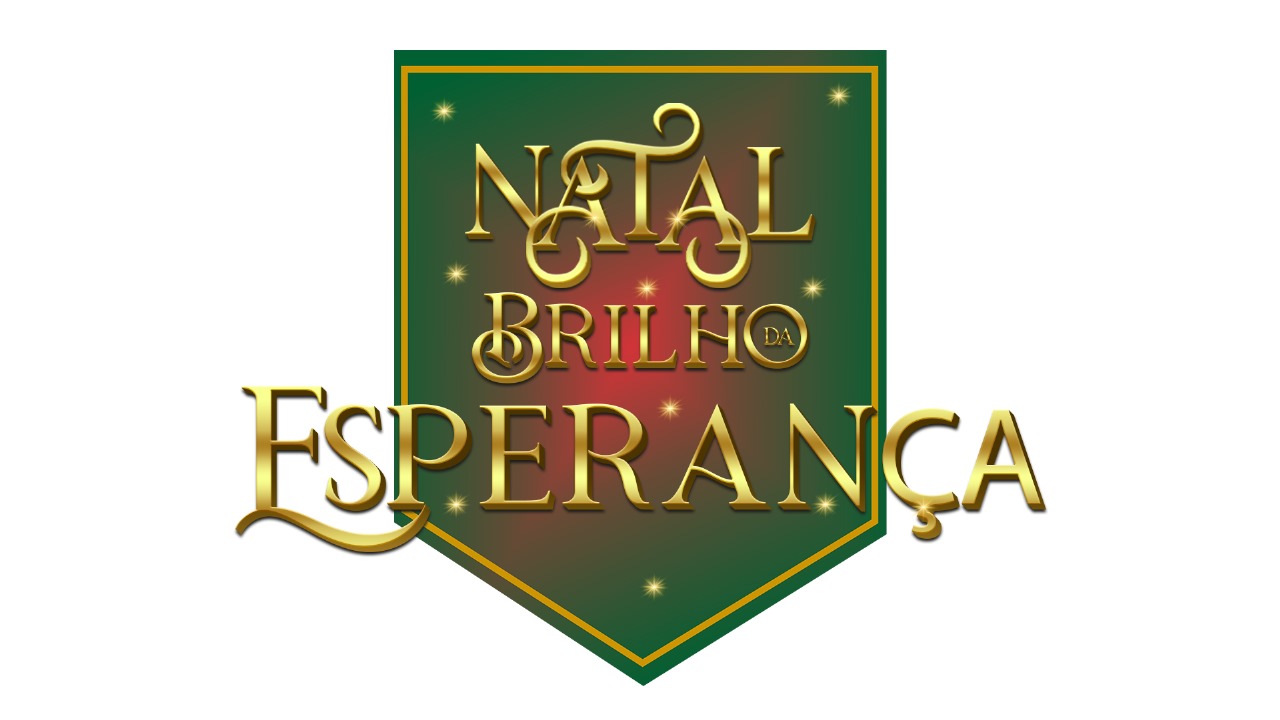 2023REGULAMENTO DO CONCURSO CULTURAL: ESPERANTINA NATAL BRILHO DA ESPERANÇA – CAMPANHA : ÁRVORE DE NATAL DA ESPERANÇACAPÍTULO I DA ORGANIZAÇÃO Art. 1º – O concurso Cultural: CAMPANHA : ÁRVORE DE NATAL DA ESPERANÇA, Decoração natalina de árvores de natal da zona urbana do município de Esperantina, estado do Piauí, será realizado e organizado pela Prefeitura do município, por meio da Secretaria Municipal Esporte, Cultura e lazer.CAPÍTULO II DO OBJETIVO DO CONCURSO Art. 2º – O presente concurso consiste na seleção e premiação das melhores decorações de árvores de natal.Parágrafo Único – A ornamentação/decoração submetida à seleção poderá ser instalada em ambientes internos e externos de residências e empresas do município.Art. 3º – O concurso tem por objetivos: I – Representar a tradição do Natal, mantendo o espírito natalino de fraternidade de cooperação e amor ao próximo; II – Estimular a criatividade da comunidade;III – Tornar o município de Esperantina - PI, mais belo e iluminado para as festividades natalinas; IV – Propiciar uma atividade natalina diferenciada; V –Premiar os munícipes, e incentivar a participar do concurso anualmente. CAPÍTULO III DOS PARTICIPANTES Art. 4º – Poderão participar do concurso somente residências e empresas, localizadas na área urbana no município de Esperantina-PI. DAS INSCRIÇÕES Art. 5º – A inscrição é gratuita. Não será cobrada taxa de inscrição. Parágrafo Único – Interessados em participar, deverão preencher a ficha de inscrição na sede da Prefeitura, por meio de um formulário (inscrição), contendo: nome completo (representante de quem mora na casa ou proprietário da empresa), documentos pessoais, comprovante de endereço.PERÍODO DE INSCRIÇÕES De 27 de novembro a 01 de dezembro de 2023.CAPÍTULO IV DO JULGAMENTO Art. 6º – A Secretaria Municipal de Esporte, cultura e lazer, irá avaliar por meio de fotos via instagram da Prefeitura de Esperantina.Art 7º - A avaliação se dará pelo instagram @prefeituradeesperantina, com os seguintes critérios:1 – Número de curtidas nas fotos;2 – Número de comentários nas fotos;3 – Número de compartilhamentos das fotos;Parágrafo Primeiro – Só será validada a participação de casas e empresas para concorrência da premiação, mediante preenchimento da ficha de inscrição. Art. 08º – A Secretaria Municipal de Esporte, cultura e lazer,  se reserva o direito de não classificar nenhum dos trabalhos apresentados se julgar que os mesmos não atendam aos critérios estabelecidos nos artigos 6º e 7º deste regulamento. CAPÍTULO V -  DO RESULTADO E DA PREMIAÇÃO Art. 09º – A premiação ocorrerá da seguinte forma: Os critérios de avaliação, será por meio do instagram da Prefeitura Municipal de Esperantina - @prefeituradeesperantina,  da seguinte forma:

1 – Primeiro Lugar: Número de curtidas nas fotos;2 – Segundo Lugar: Número de comentários nas fotos;3 – Terceiro Lugar: Número de compartilhamentos das fotos; 
Art. 10º – A divulgação/homologação do resultado ocorrerá no dia 24 de dezembro de 2023 com publicação no site e nas redes sociais oficiais da Prefeitura de Esperantina-PI.PREMIAÇÕES CAPÍTULO VI DISPOSIÇÕES GERAIS Art. 11º – Os participantes inscritos poderão iniciar a decoração a qualquer tempo ou momento, mas deverão estar atentos ao prazo do período de votação que ocorrerá de 11 a 22 de dezembro.Art. 12º – A Prefeitura do município de Esperantina-PI, não se responsabilizará pelos gastos auferidos destinados para a confecção da decoração natalina realizada pelos participantes/ inscritos. Art. 13º – É vedada a participação no concurso de membros da Secretaria Municipal de Esporte, cultura e lazer.Art. 17º – Os casos omissos e não previstos neste regulamento serão dirimidos pelos membros da Secretaria Municipal de Esporte, cultura e lazer, sendo que, os funcionários terão autoridade soberana sobre a análise da decoração, bem como, reserva-se o direito de excluir qualquer participante que, sobre qualquer pretexto, perturbar a ordem do concurso ou descumprir as normas contidas no presente regulamento ou emanadas pela comissão organizadora.IVANÁRIA DO NASCIMENTO ALVES SAMPAIOPrefeita de EsperantinaRICHARDSON MELO RIBEIROSecretário Municipal de Esporte, Cultura e LazerFICHA DE INSCRIÇÃO Nº ____________(    ) CASA URBANA (    ) CASA RURALInscriçãoPreenchida em ____/____/____ Por _____________________________________________Recebida em _____/____/_____ Por ____________________________________________--------------------------------------------------------------------------------------------------FICHA DE INSCRIÇÃO Nº ____________(    ) CASA URBANA (    ) CASA RURALInscriçãoPreenchida em ____/____/____ Por _____________________________________________Recebida em _____/____/_____ Por ____________________________________________FICHA DE AVALIAÇÃO – NOTAS (     ) CASA URBANA (     ) CASA RURAL PARTICIPANTE ______________________________________INSCRIÇÃO Nº _______ ENDEREÇO: ___________________________________BAIRRO:___________________ PONTO DE REFERÊNCIA:___________________________________________________Espírito Natalino – fidelidade ao temaBeleza e impacto visualCriatividade e originalidadeIluminaçãoSOMA/TOTAL: ________________________Avaliado Por _______________________________________________Conferido Por ______________________________________________CONCURSO CULTURAL ESPERANTINA NATAL BRILHO DA ESPERANÇA - CAMPANHA : ÁRVORE DE NATAL DA ESPERANÇACONCURSO CULTURAL ESPERANTINA NATAL BRILHO DA ESPERANÇA - CAMPANHA : ÁRVORE DE NATAL DA ESPERANÇAPREMIAÇÃOVALOR1º lugarR$ 3.000,002º lugarR$ 2.000,003º lugarR$ 1.000,00RESUMO INFORMATIVO PERÍODORESUMO INFORMATIVO PERÍODOPeríodo de InscriçõesDe 27 de novembro a 01 de dezembro de 2023Avaliações via instagram da prefeitura pelo públicoDe 11 a 22 dezembro de 2023Publicação e homologação dos Resultados24 de dezembro de 2023NOMEENDEREÇOBAIRROCONTATODADOS BANCÁRIOSBANCOAGÊNCIACONTA(    ) CORRENTE____________________ (      ) OPERAÇÃO ________(    ) POUPANÇANOMEENDEREÇOBAIRROCONTATODADOS BANCÁRIOSBANCOAGÊNCIACONTA(    ) CORRENTE____________________ (      ) OPERAÇÃO ________(    ) POUPANÇA5678910567891056789105678910